Załącznik nr 9 do Regulaminu konkursu 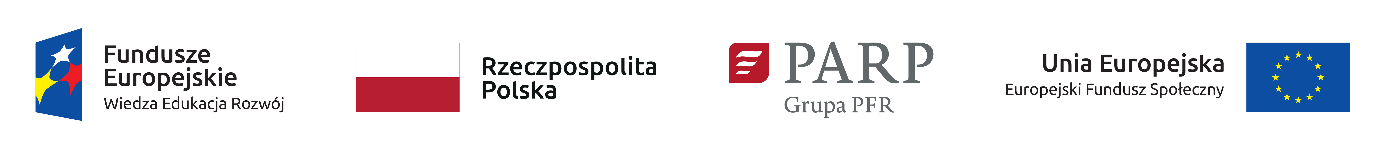 ..…..…….………………………………..Pieczęć Podmiotu (jeśli dotyczy)						 Miejscowość, dataOświadczenie Wnioskodawcy i Partnerów (jeśli dotyczy) dotyczące doświadczenia w prowadzeniu działań szkoleniowych i doradczych Niniejszym oświadczam, żeWnioskodawca łącznie z Partnerami (jeśli dotyczy) w okresie 3 lat przed terminem złożenia wniosku o dofinansowanie projektu zrealizował co najmniej 5 projektów lub usług o łącznej  wartości 250 tys. złotych brutto w ramach których realizowane były szkolenia i doradztwo dla przedsiębiorców z zakresu tematycznego, o którym mowa w kryterium dostępu nr 1 tj: szkoleń z zakresu ubiegania się o zamówienia publiczne w Polsce, uwzględniających specyfikę zamówień z zakresu usług, dostaw i robót budowlanych, w tym tematyki partnerstwa publiczno-prywatnego, szkoleń, połączonych z formą warsztatową z zakresu przygotowania do wykorzystywania instrumentów e-zamówień,szkoleń z zakresu prawnych aspektów prowadzenia działalności w związku z funkcjonowaniem na rynku zamówień publicznych,doradztwa  związanego bezpośrednio  z tematyką działań szkoleniowych o których mowa w pkt. 1 — 3,doradztwa (bez komponentu szkoleniowego) z zakresu ubiegania się o zamówienia publiczne w Polsce.Wnioskodawca oraz każdy z Partnerów w okresie 3 lat przed terminem złożenia wniosku o dofinansowanie projektu zrealizował co najmniej 2 projekty lub usługi o łącznej wartości 125 tys. złotych brutto w ramach których realizowane były szkolenia i doradztwo dla przedsiębiorców z zakresu tematycznego, o którym mowa w kryterium dostępu nr 1 tj: (jeśli dotyczy) szkoleń z zakresu ubiegania się o zamówienia publiczne w Polsce, uwzględniających specyfikę zamówień z zakresu usług, dostaw i robót budowlanych, w tym tematyki partnerstwa publiczno-prywatnego, szkoleń, połączonych z formą warsztatową z zakresu przygotowania do wykorzystywania instrumentów e-zamówień,szkoleń z zakresu prawnych aspektów prowadzenia działalności w związku z funkcjonowaniem na rynku zamówień publicznych,doradztwa  związanego bezpośrednio  z tematyką działań szkoleniowych o których mowa w pkt. 1 — 3,doradztwa (bez komponentu szkoleniowego) z zakresu ubiegania się o zamówienia publiczne w Polsce.Poniżej wykaz zrealizowanych projektów lub usług.Jednocześnie do wniosku o dofinansowanie projektu załączam dokumenty potwierdzające zrealizowane projekty/usługi (np. referencje).……………………………………………………………...Czytelny podpis osoby upoważnionej do reprezentowania Wnioskodawcy i Partnerów (jeśli dotyczy) RokNazwa PodmiotuWartość brutto zrealizowanych projektów lub usług2018Wnioskodawca2018Partner (jeśli dotyczy)*2017Wnioskodawca2017Partner (jeśli dotyczy)*2016Wnioskodawca2016Partner (jeśli dotyczy)*SUMASUMA